HAWKS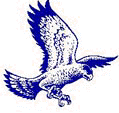  UYFPC Coaching/Volunteer ApplicationPlease complete all information and type or print clearly and legibly.Then fax the form to 301-810-5572 or email it to arthimes@uhawksfootball.comPosition(s) Applied for, Please circle and list Division/Age Group: 				 Division/Age GroupHead Coach:				Football	  Cheer	Pom               ________Assistant Coach: 			Football	  Cheer	Pom               ________Team Manager, “Team Mom”	Football	  Cheer	Pom               ________Personal InformationUrbana Hawks Football Coaching Application							Page 2It is the goal of Urbana Youth Football Pom and Cheer program to establish all Division I coaching positions as quickly as possible and in alignment with registration for the fall season.  Division II positions will be filled on an as needed basis.  All position assignments will be made public via the website, www.uhawksfootball.com.Previous Coaching Experience, please list sport specific coaching experience, # of years and program affiliationHave you ever been suspended or refused participation in any youth program for allegations of lack of sportsmanship, violation of league rules or policies, inappropriate use of alcohol or tobacco, or for any other reason?Yes  		No  If yes, explain:Urbana Hawks Football Coaching Application							Page 3Coaching questions: (Please skip if applying for team Manager “Team Mom”What is your coaching philosophy?If you were a Head Coach last season, what areas are you exploring to improve in the development of your players and the performance pf your team?  If not, leave blank.Why do you want to coach for the Urbana Hawks Program?Describe any specific football, cheer or pom skills and knowledge you have gained that will make you a successful coach in our program.Do you have children registered in the current ear program?  If yes, indicate which level______________.Are you CPR certified?  If yes, exp date________	Are you 1st Aid Certified?  If yes, exp date ______List any additional information that you would like us to consider? (Attach addition sheets if necessary)Signature								DateBy signing this application, I certify the information included is true and correct. I agree to abide by all MVYFL, Urbana Recreation Council, and Urbana Youth Football, Pom, and Cheer program rules and regulations. All coaches and team managers must submit to a mandatory background check, yearly.Please note:  Submission of this application does not guarantee a coaching position.Once approved, the selected head coach will choose his own coaching staff, with a maximum of five (5) official assistant coaches and (1) official team manager.  The Assistant coaches must be approved by the Football Commissioner before being allowed to coach. The Football Commissioner reserves the right to deny a candidate for any reason.  The conduct of all assistant coaches is the direct responsibility of the head coach.Cheer Head Coaches will be approved by the Cheer Commissioner.  Once approved, the selected head coach will have discretion in staffing their team.  Assistant coaches must be approved by the Cheer Commissioner.  The Cheer Commissioner reserves the right to deny a candidate for any reason.  The conduct of all team positions are the direct responsibility of the head coach.Pom Head Coaches will be approved by the Pom Commissioner.  Once approved the selected head coach will have discretion in staffing their team.  Assistant Coaches must be approved by the Pom Commissioner.  The Pom Commissioner reserves the right to deny a candidate for any reason.  The conduct of all team positions are the direct responsibility of the head coach.All coaching applicants must complete and pass a background check before final approval.  Background check forms are posted on our website; uhawksfootball.com   The Urbana Youth Football, Pom and Cheer (UYFPC) require that every coach is to assist in certain mandatory activities including, but not limited to, UYFPC Fundraisers, Equipment Handouts and Hand In’s, CPR Training, coaching clinics, field setup and maintenance, trash cleanup during halftime of the game following yours, field breakdown, etc.  Penalties for failure to comply will be assessed, and may include suspension or dismissal of the non-cooperative offending coach(es).Name:Name:Name:Address  Address  Address  Street:Street:Street:City:State:Zip: Phone:Cell Phone:Cell Phone:Work Phone:Shirt Size:Shirt Size:Email 1:Email 2:Email 2: